Как предотвратить укус клеща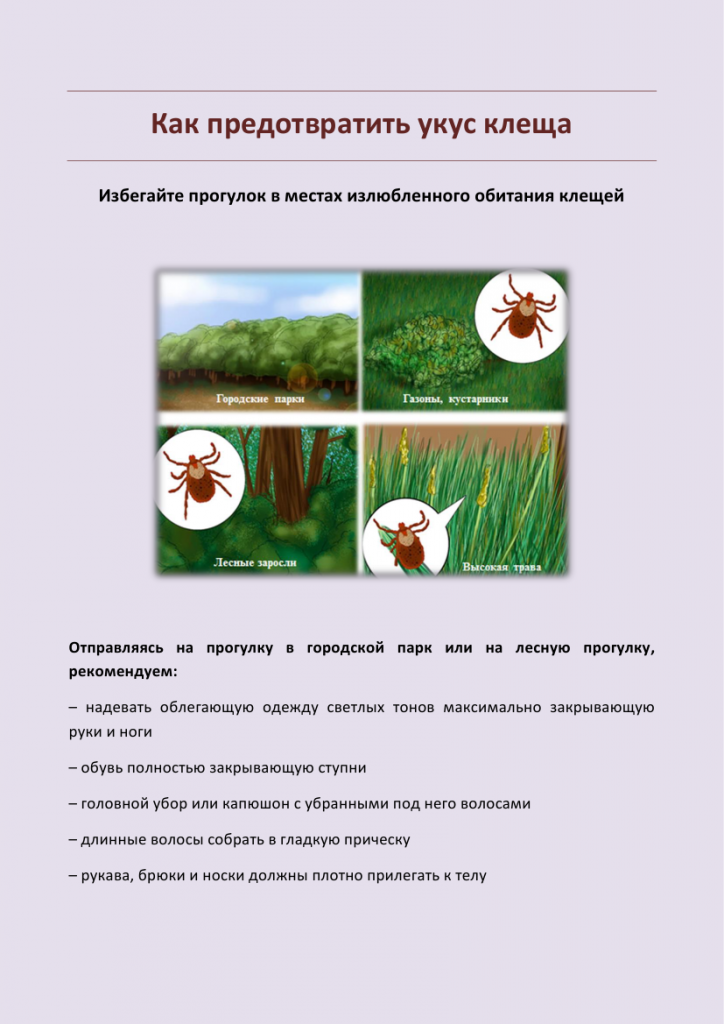 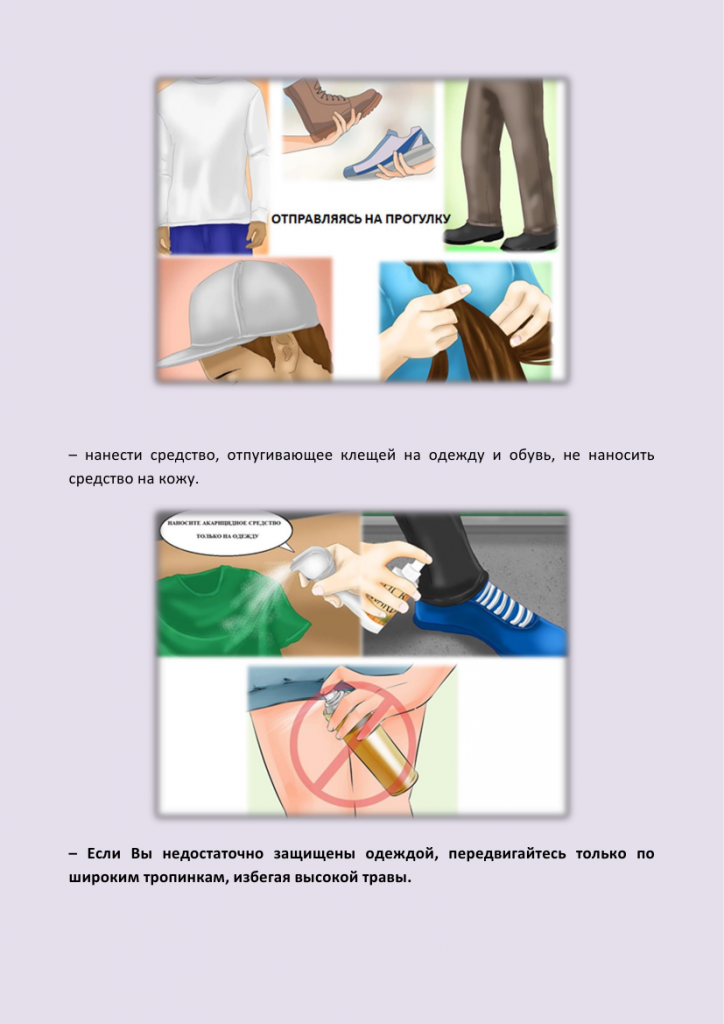 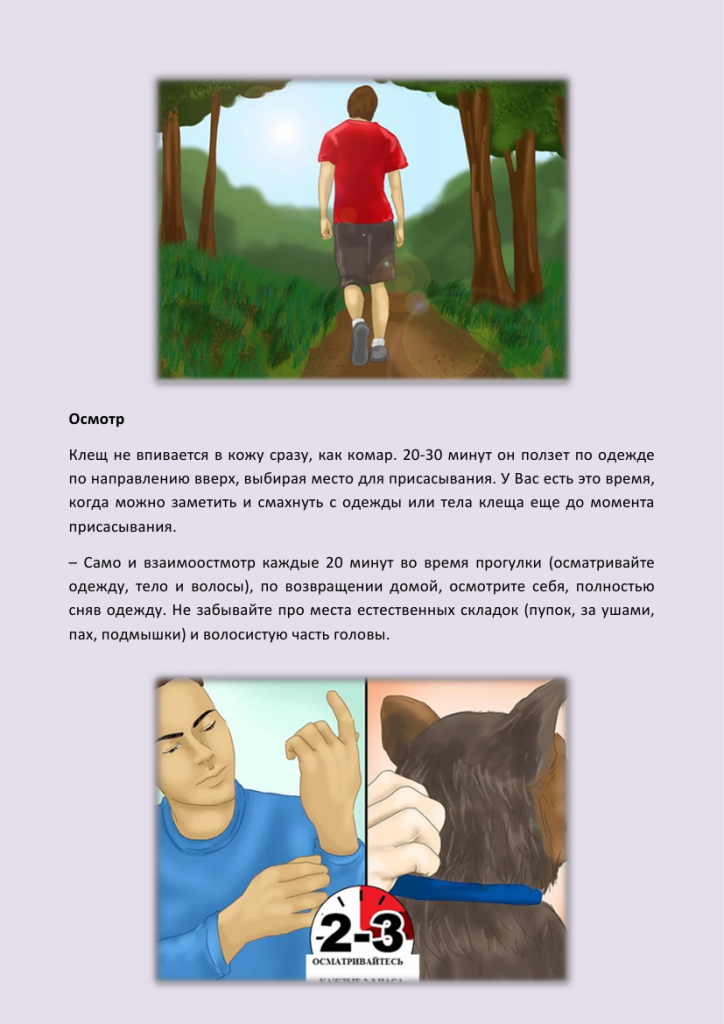 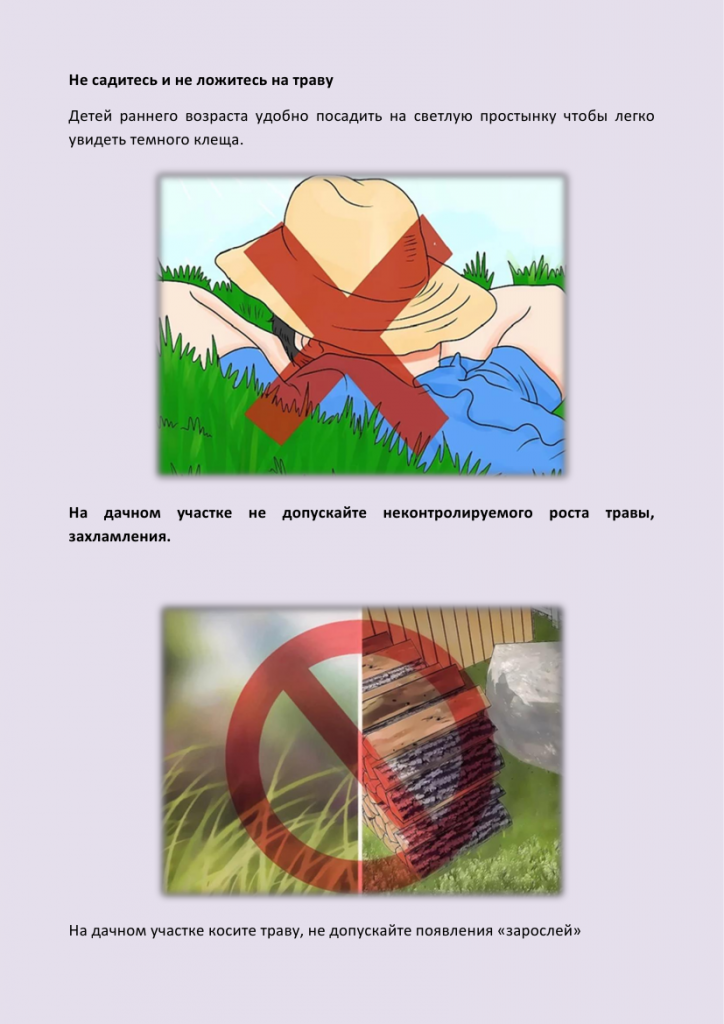 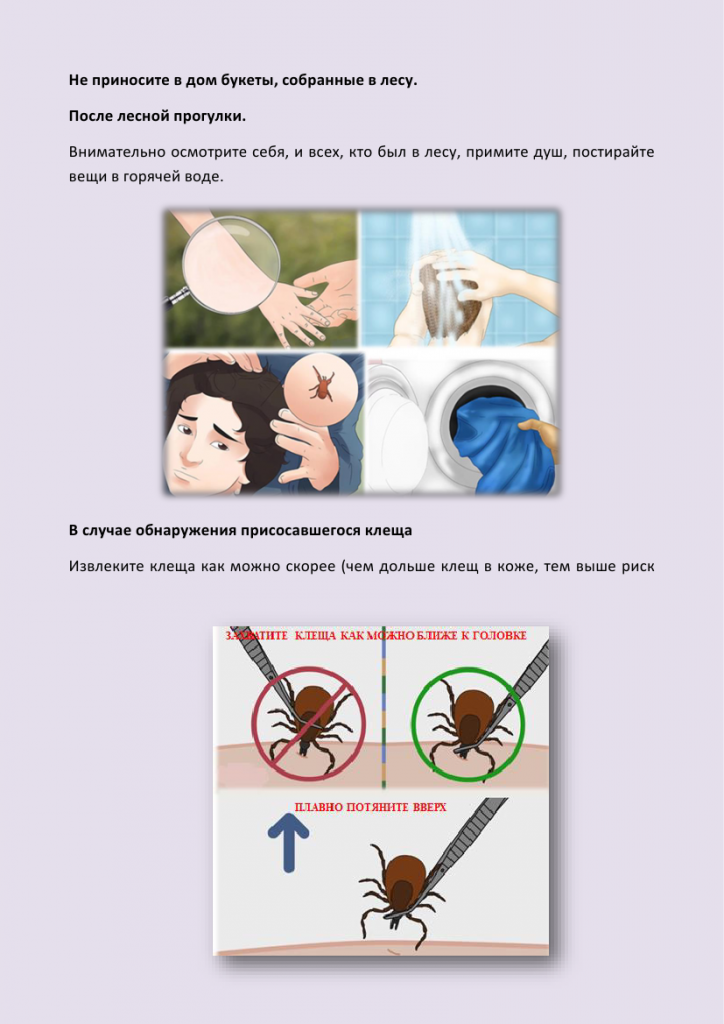 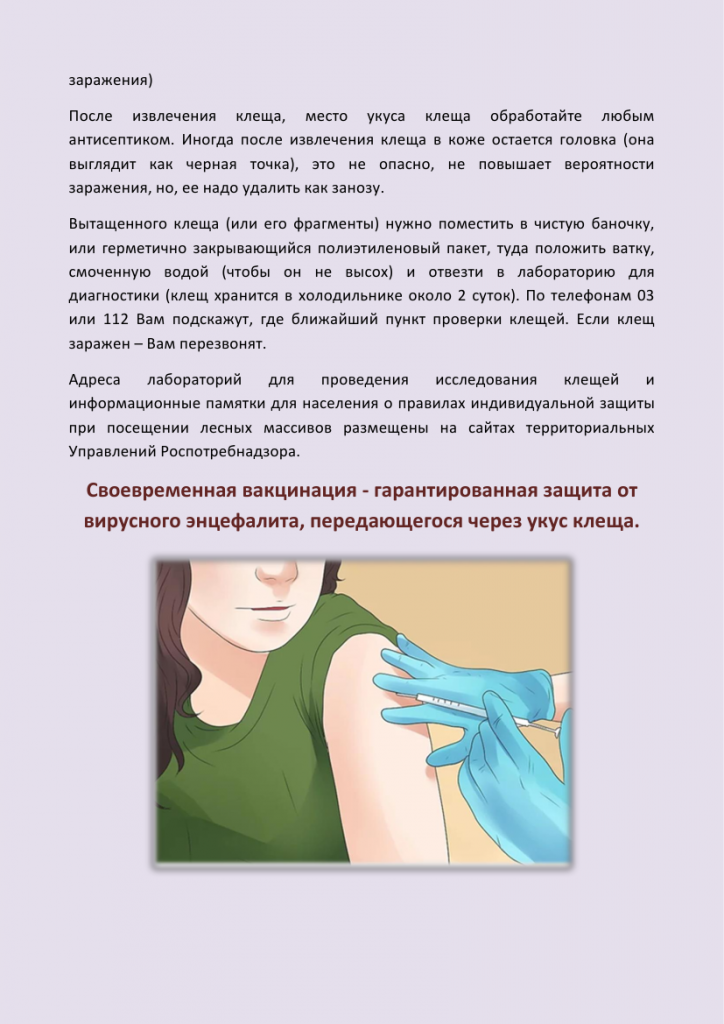 Ознакомьтесь также с аналогичными материалами ФГУН «Научно-исследовательский институт дезинфектологии» Роспотребнадзора в рамках сотрудничества с ФБУЗ «Центр гигиенического образования населения» Роспотребнадзора.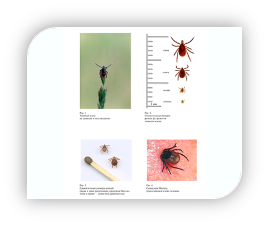 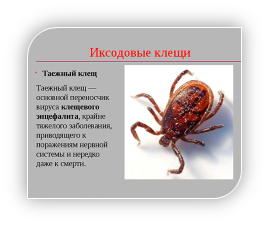 Профилактика нападения 
на людей клещей — 
переносчиков возбудителей 
клещевого вирусного энцефалита, 
клещевого боррелиоза и других 
инфекций, возбудителей которых 
передают иксодовые клещиИксодовые клещи и правила
поведения людей при посещении
территории, опасной в отношении
клещей — переносчиков
возбудителей заболеваний
(Базовый текст для подготовки
региональных памяток для населения)